以下の必要項目にご記入のうえ、FAXにてお申込みください。【メールアドレスご記入必須】：申込完了メールが受講票※1です。※1申込完了メールをご担当者様のメールアドレスにお送りいたします。届きましたメールは参加者各位にお渡しください。
日程/会場【各会場共通】13：30～17：00（受付13：00～）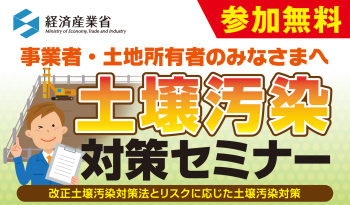 【連絡先担当者情報】【参加者情報】 　3名以上の申込みを希望される場合は、インターネット申込みまたは下記欄をコピーしてご利用ください。■都合により日程や内容、会場が一部変更、中止になる場合がございます。■個人情報の取扱について：（一社）産業環境管理協会での、個人情報の保護の方針については当協会のホームページ（http://www.jemai.or.jp/global/privacy/index.html）をご覧ください。ご記入いただきました個人情報につきましては、本研修の連絡及び当センターの情報共有や案内等に利用させていただきます。令和元年12月11日（水）　　札幌令和２年  1月15日（水）　　東京　※受付終了令和２年  1月 9日（木）　　名古屋　※受付終了令和元年12月18日（水）　　大阪　※受付終了令和２年  1月 8日（水）　　岡山令和２年  1月22日（水）　福岡ふりがな貴社名工場名・事業所名部署役職名ふりがなご担当者氏名住    所〒　〒　連 絡 先TEL:　FAX:　ご担当者e-mail※ご記入必須：申込完了メールが受講票です。申込完了メールをご担当者様のメールアドレスにお送りいたしますので、届きましたメールは参加者各位にお渡しください。※ご記入必須：申込完了メールが受講票です。申込完了メールをご担当者様のメールアドレスにお送りいたしますので、届きましたメールは参加者各位にお渡しください。ふりがなふりがな参加者氏名参加者氏名部署役職名部署役職名セミナー希望会場　　月　　日　　　　　　　 会場セミナー希望会場　　月　　日　　　　　　　 会場